НАКАЗПО ГАННІВСЬКІЙ ЗАГАЛЬНООСВІТНІЙ ШКОЛІ І-ІІІ СТУПЕНІВПЕТРІВСЬКОЇ РАЙОННОЇ РАДИ КІРОВОГРАДСЬКОЇ ОБЛАСТІвід 21 січня 2019 року                                                                                               № 17с. ГаннівкаПро підсумки участі урайонних олімпіадах із навчальних предметів у 2018/2019 навчальномуроціНа виконання наказу начальника відділу освіти райдержадміністрації від 21 січня 2019 року № 17 «Про підсумки проведення районних олімпіад із навчальних предметів у 2018/2019 навчальному році»НАКАЗУЮ:1. Заступнику директора з навчально-виховної роботи Ганнівської загальноосвітньої школи І-ІІІ ступенів ГРИШАЄВІЙ О.В., заступнику завідувача з навчально-виховної роботи Володимирівської загальноосвітньої школи І-ІІ ступенів, філії Ганнівської загальноосвітньої школи І-ІІІ ступенів ПОГОРЄЛІЙ Т.М., заступнику завідувача з навчально-виховної роботи Іскрівської загальноосвітньої школи І-ІІІ ступенів, філії Ганнівської загальноосвітньої школи І-ІІІ ступенів БОНДАРЄВІЙ Н.П.:1) до 10.02.2019 року обговорити на нараді при директорові (завідувачі) підсумки участі учнів закладів освіти у ІІ етапі Всеукраїнських олімпіад із навчальних предметів (додаток);2) до 10.02. 2019 року проаналізувати стан роботи предметних гуртів, секцій, індивідуальних годин з метою активізації всіх форм позакласної роботи з обдарованою молоддю;3) упродовж навчального року оптимізувати систематичну індивідуальну роботу вчителів зі здібними та обдарованими учнями;4) систематично здійснювати контроль за роботою вчителів із питань цільової підготовки учнів до участі в олімпіадах, Інтернет – олімпіадах, інтелектуальних конкурсах;5) мобілізувати роботу профільних класів щодо забезпечення поглибленого вивчення окремих предметів;6)  до 15.02.2019 року розробити загальношкільні заходи щодо покращення роботи   з обдарованими дітьми у контексті підготовки їх до олімпіад.7) сприяти підвищенню рівня самоосвітньої роботи педагогів.2. Контроль за виконанням даного наказу покласти на заступника директора з навчально-виховної роботи Ганнівської загальноосвітньої школи І-ІІІ ступенів ЩУРИК О.О., завідувача Володимирівської загальноосвітньої школи І-ІІ ступенів, філії Ганнівської загальноосвітньої школи І-ІІІ ступенів МІЩЕНКО М. І., на завідувача Іскрівської загальноосвітньої школи І-ІІІ ступенів, філії Ганнівської загальноосвітньої школи І-ІІІ ступенів ЯНИШИНА В.М. Директор школи                                                                                          О.КанівецьЗ наказом ознайомлені:                                                                          О.ЩурикО.ГришаєваВ.ЯнишинМ.МіщенкоН.БондарєваТ.ПогорєлаДодатокдо наказу директора школивід 21.01.2019 року № 17Переможці районних олімпіад із навчальних предметів у 2018/2019 н.р.З української мови: І місцеВойтко Марія, учениця 7 класу Володимирівської  ЗШ І - ІІ ступенів, філії Ганнівської ЗШ І-ІІІ ступенів;Єфімова Тетяна, учениця 9 класу Іскрівської ЗШ І-ІІІ ступенів, філії Ганнівської ЗШ І-ІІІ ступенів;ІІІ місце Івахненко Софія, учениця 7 класу Володимирівської  ЗШ І - ІІ ступенів, філії Ганнівської ЗШ І-ІІІ ступенів.З математики: І місце	Терещенко Христина, учениця 5 класу Іскрівської ЗШ І-ІІІ ступенів, філії Ганнівської ЗШ І-ІІІ ступенів.ІІ місце Гайнутдінова Дарія, учениця 4 класу Ганнівської ЗШ І-ІІІ ступенів.ІІІ місцеТитаренко Андрій, учень 3 класу Володимирівської ЗШ І - ІІ ступенів, філії Ганнівської ЗШ І-ІІІ ступенів;Войтко Марія, учениця 7 класу Володимирівської  ЗШ І - ІІ ступенів, філії Ганнівської ЗШ І-ІІІ ступенів;Титаренко Юлія, учениця 9 класу Володимирівської ЗШ І - ІІ ступенів, філії Ганнівської ЗШ І-ІІІ ступенів;Павловська Аліна, учениця 10 класу Іскрівської ЗШ І-ІІІ ступенів, філії Ганнівської ЗШ І-ІІІ ступенів.З  інформаційних технологій: ІІІ місцеБурмак Михайло, учень 8 класу Ганнівської ЗШ І-ІІІ ступенів;Єфімова Тетяна, учениця 9 класу Іскрівської ЗШ І-ІІІ ступенів, філії Ганнівської ЗШ І-ІІІ ступенів.З  правознавства:ІІІ місцеБаранько Віталій, учень 9 класу Іскрівської ЗШ І-ІІІ ступенів, філії Ганнівської ЗШ І-ІІІ ступенів;З фізики: ІІІ місцеТитаренко Юлія, учениця 9 класу Володимирівської ЗШ І - ІІ ступенів, філії Ганнівської ЗШ І-ІІІ ступенів.З трудового навчання: І місце	Мельник Анастасія, учениця 11 класу Іскрівської ЗШ І-ІІІ ступенів, філії Ганнівської ЗШ               І-ІІІ ступенів.ІІ місцеСімкович Олена, учениця 10 класу Іскрівської ЗШ І-ІІІ ступенів, філії Ганнівської ЗШ               І-ІІІ ступенів.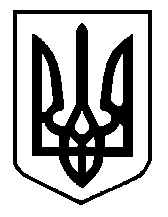 